Мониторинг рынка вторичного жилья г. Владивосток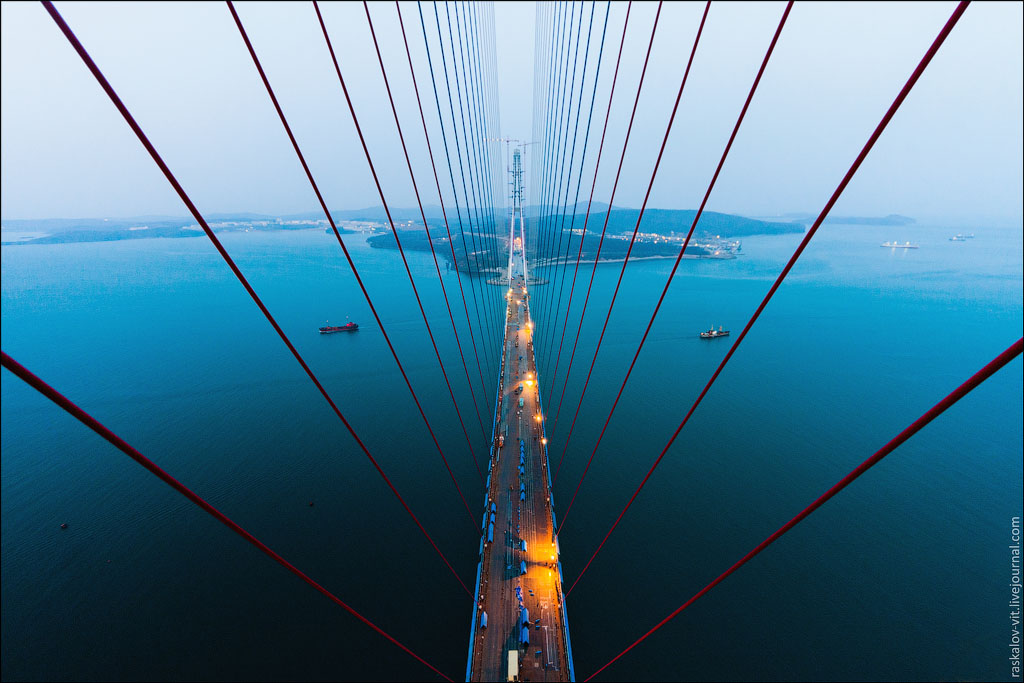 Май 2016ВведениеОбъем предложения на рынке купли-продажи квартир в Мае месяце составил 37,340 млрд. руб., что на 3,74% ниже аналогичного показателя предыдущего месяца. Лидерами среди районов города по количеству предложений в штуках квартир стали: «Чуркин» - 808, «Вторая речка» – 763, «64-71 мкр.» - 580, по объему предложения: «Вторая речка» -3 687 млрд. руб., «Центр» -  4 551 млрд. руб., «Чуркин»-3 082 млрд. руб.Самый дорогой район «Первая речка», средняя удельная цена предложения 115 347 руб./кв.м., самый дешевый район «о. Попова», 33 246 руб./кв.м.В Мае 2016 года средняя удельная цена предложения на вторичном рынке многоквартирного жилья г. Владивостока составила 95 664 руб./кв.м., уменьшение в сравнении с предыдущим месяцем на 1,25%. Снижение средней удельной цены предложения за год с мая 2015 года составило 4,76%.Индекс роста 0,999, погрешность в определении среднего составила 0,51%, коэффициент вариации 22,64%. Средняя полная цена предложения составила 4 773 710 руб., уменьшение в сравнении с предыдущим месяцем на 1,11%. В среднем по городу Владивостоку цена предложения за метр квадратный в квартирах, расположенных на средних этажах составила 98 062 руб., на последних этажах 93 818 руб., на первых и цокольных этажах 89 018 руб.В среднем по городу Владивостоку цена предложения за квадратный метр в квартирах, расположенных в кирпичных домах составила 98 977 руб., в панельных – 92 421 руб., в деревянных – 65 588 руб./кв.м.В домах новостройках, первичный рынок, в г. Владивосток средневзвешенная по площади цена предложения в Мае 2016 г. составила 74 702 руб./кв.м. уменьшение на 0,94%Диаграмма 1. Динамика изменения средней удельной цены предложения на вторичном рынке жилья в г. Владивостоке, руб./кв.м.Таблица 1. Средняя удельная цена  предложения за 1 кв.м. в г. Владивостоке, руб.Таблица 2. Средняя удельная цена  предложения за 1 кв. м. в зависимости от материала стен  в г. Владивостоке, руб.Таблица 3. Средняя удельная цена предложения  за 1 кв. м. в зависимости от этажа расположения квартиры в г. Владивостоке, руб., и корректировка на этаж.Таблица 4. Средняя удельная  и полная цена предложения 1 кв. м. по типам квартир в г. Владивостоке, руб.Таблица 5.  Десятка самых дорогих районов по средней удельной цене предложения за 1 кв. м. руб.Таблица 6. Распределение объема предложения по типам квартир по районам г. Владивостока, штукДиаграмма 2. Средняя удельная цена предложения 1 кв. м. по типам квартир в г. Владивостоке, руб.Диаграмма 3. Средняя удельная цена предложения за 1 кв. м. в зависимости от этажа расположения квартиры в г. Владивостоке, руб./кв.м.Диаграмма 4. Средняя удельная цена  за 1 кв. м. в зависимости от материала стен в г. Владивостоке, руб./кв.м.Диаграмма 5. Средняя удельная цена предложения за 1 кв. м. по районам в г. Владивостоке, руб./кв.м.Таблица 7. Средняя удельная цена предложения 1 кв. м. по районам г. ВладивостокаТаблица 8. Средняя удельная цена предложения 1 кв. м. в новостройках (первичный рынок) по районам г. ВладивостокаТаблицы 9. Средняя удельная цена предложения 1 кв. м. по типам квартир по районам г. ВладивостокаПодготовлен Мониторинг рынка вторичного жилья в городе Владивостоке, Май 2016 года. Подготовлен Дымченко С.Н., директор ООО «Индустрия-Р», аттестованный аналитик рынка недвижимости (ААРН), Сертификат РОСС RU №25.001. Тел. (423) 245-77-18, dsn2001@mail.ru, www.industry-r.ru.Материалы и методологии. Сайт www.farpost.ru, информация о выставленных на продажу квартирах в Мае 2016 г.Сбор информации с сайта осуществлен программным продуктом «Парсер сайтов» (Сублицензионный договор №1205-1, 12 мая 2015 года)Методология анализа рынка недвижимости изложенная в книге «Анализ рынка недвижимости для профессионалов» Стерник Г.М., Стерник С.Г. Издательство, Экономика Год 2009 год.Руб.Средняя ценаСредняя удельная цена предложения за 1 кв. м.95 664Материал наружных стенСредняя ценаДерево65 588Кирпич98 977Панель ж/б92 421Объект оценкимай.16апр.16АналогАналогАналогпервыйсреднийпоследнийпервый89 01889 241-0,25%-9,22%-5,12%средний98 06299 247-1,19%9,22%4,33%последний93 81894 553-0,78%5,12%-4,33%май.16апр.16Количество комнатМинСредняяМаксСредняя полная, руб.Средняя% изм.Средняя полная, руб.% изм.1-комнатная35 55699 419177 2733 467 732100 359-0,94%3 505 429-1,08%2-комнатная26 66793 262230 7694 728 27894 795-1,62%4 786 937-1,23%3-комнатная16 87590 707360 0006 523 46591 306-0,66%6 534 191-0,16%4-комнатная14 87092 042231 2509 278 25193 146-1,19%9 427 448-1,58%5-комнатная45 00095 514167 66514 981 86195 763-0,26%14 937 0490,30%6 комнат и более31 046124 786357 14329 546 000150 696-17,19%36 106 167-18,17%Гостинка22 727104 832185 7142 149 982107 077-2,10%2 170 508-0,95%Комната33 33397 429250 0001 433 48497 805-0,38%1 470 612-2,52%Первая речка115 347Центр114 849Некрасовская110 746Эгершельд105 438Третья рабочая101 558Толстого (Буссе)101 217Столетие99 758Вторая речка98 260БАМ96 021Седанка95 704Гайдамак94 353Район1-комнатная2-комнатная3-комнатная4-комнатная5-комнатная6 комнат и болееГостинкаКомната64, 71 мкр.164178200461125Баляева908287216915БАМ12381796103Борисенко116129822013723Весенняя12Вторая речка21934322439629121Гайдамак37251353231Горностай32Заря161612421Лесной квартал1Луговая45906316287Некрасовская44609117689о. Попова2411о. Русский1125181Окатовая5Океанская22472933214Патрокл24167Первая речка62125842742325Пригород1227133Садгород27291641Сахарный ключ2Седанка28192882Снеговая61713233Снеговая падь2457847Спутник12Столетие1242411202517914Тихая81107452809Толстого (Буссе)24363312Третья рабочая11394851411512Трудовая32444211133Трудовое4453409253Угольная612614Фадеева172491135Центр10319216339102410Чайка3Чуркин21323614632116428Эгершельд1331208930443922май.16апр.16Материал стенСредняяСредняя% изм.кирпичный98 977100 182-1,20%монолитный101 849102 455-0,59%панельный92 42193 549-1,21%шлакобетонный86 06488 046-2,25%май.16апр.16Районы городаМинСредняяМаксШтукПлощадь, кв.м.Объем предложения 
руб.% отклонения
от средней цены по городуСредняя% изм.64, 71 мкр.14 87085 952166 66758033 0072 750 403 996-10,18%86 973-1,17%Баляева52 10991 922133 33347818 0221 571 505 571-3,94%92 289-0,40%БАМ37 71496 021141 50929614 0111 316 139 3550,34%95 0750,99%Борисенко40 00087 439123 63641918 1591 533 709 998-8,62%86 9840,52%Весенняя68 00076 95487 879733425 300 0002,68%64 06220,13%Вторая речка33 33398 260169 23176338 5283 687 190 2952,68%98 850-0,60%Гайдамак46 87594 353144 898704 096370 180 000-1,40%94 1280,24%Горностай52 98066 78880 435524115 979 000-30,20%70 240-4,91%Заря45 00091 328129 1671317 312644 344 844-4,56%85 9806,22%Луговая52 10989 246184 93219510 441902 333 539-6,74%90 268-1,13%Некрасовская60 833110 746183 33329313 6031 503 642 72515,73%110 0440,64%о. Попова16 87533 24650 000836111 400 000-65,26%69 331-52,05%о. Русский38 46263 54484 483592 776173 419 000-33,59%65 548-3,06%Океанская31 04684 137157 7781478 010667 461 995-12,07%87 038-3,33%Патрокл27 27386 729132 222542 736237 264 000-9,37%89 051-2,61%Первая речка22 727115 347229 88534218 8052 190 383 88420,54%118 122-2,35%Пригород33 33376 802108 000241 536111 070 000-19,74%76 6900,15%Садгород37 64777 015110 891704 759354 412 978-19,52%77 782-0,99%Сахарный ключ73 95373 95373 9531433 180 000-22,72%77 674-4,79%Седанка49 65595 704137 5001037 202691 697 9980,01%101 400-5,62%Снеговая40 00078 070129 167582 146160 279 999-18,41%81 732-4,48%Снеговая падь69 89290 988137 7361368 748781 956 999-4,91%90 2540,81%Спутник79 09179 09179 091111870 000-17,35%58 51735,16%Столетие47 41499 758169 69746221 4002 092 481 2644,25%101 426-1,64%Тихая28 26187 622127 50032412 5441 068 482 089-8,43%89 550-2,15%Толстого (Буссе)56 667101 217252 9411086 525650 767 9935,78%101 517-0,29%Третья рабочая36 066101 558173 61137318 5981 881 197 0996,13%103 200-1,59%Трудовая30 22786 627135 7141527 454622 289 000-9,47%85 8400,92%Трудовое30 76978 877132 5582109 057683 189 896-17,57%79 754-1,10%Угольная58 51180 60697 500211 03282 320 000-15,76%78 2143,06%Фадеева46 87591 040152 273832 500214 099 000-4,86%94 034-3,18%Центр51 667114 849360 00059138 3624 551 032 78820,02%115 715-0,75%Чуркин26 66790 751190 78980835 2503 081 672 671-5,16%91 852-1,20%Эгершельд40 476105 438357 14342923 6122 609 578 21910,19%109 296-3,53%РайонМинСредняяМакс64, 71 мкр.55 23864 26390 900Баляева52 10961 64276 875Вторая речка51 77153 86455 275Ж/Д Вокзала52 20052 20052 200Луговая48 76160 56284 394Океанская70 00090 056119 797Патрокл65 00073 84198 160Садгород56 25056 25056 250Третья рабочая70 87081 279103 707Центр81 94487 38991 398Чуркин51 12068 28697 541Эгершельд75 39594 553106 0941-комнатная1-комнатная1-комнатная1-комнатная1-комнатнаяМикрорайонМинимумСредняяМаксимумшт.64, 71 микрорайоны64 70693 775131 250150Баляева54 63088 559121 875102БАМ60 319103 233130 952126Борисенко69 23194 300121 053133Весенняя81 81884 84887 8792Вторая речка65 455103 958138 889186Гайдамак76 667101 536119 35527ГорностайЗаря65 00096 509125 00022Луговая58 82492 824117 66739Некрасовская80 000109 918148 38763о. Русский38 46269 33184 48315Океанская59 75684 456106 25033Патрокл79 07089 324108 33329Первая речка66 000121 683177 02763п-ов Песчаный43 33343 33343 3331Пригород97 222102 611108 0002Садгород50 00084 968104 28618Сахарный ключСеданка49 65598 386122 58120Снеговая57 50084 256113 3337Снеговая падь84 314103 088125 55621СпутникСтолетие77 736107 745148 68498Тихая72 22293 298127 50068Толстого (Буссе)70 192104 793150 00020Третья рабочая70 690107 663152 778107Трудовая74 00093 499112 90325Трудовое35 55682 106108 33363Угольная79 67787 98597 5004Фадеева46 87587 219103 12520Центр51 667116 274177 273120ЧайкаЧуркин38 92993 634127 778198Эгершельд40 769102 983146 7741292-комнатная2-комнатная2-комнатная2-комнатная2-комнатнаяМикрорайонМинимумСредняяМаксимумшт.64, 71 микрорайоны68 62788 141130 000153Баляева59 64787 497110 00092БАМ39 06392 471123 81078Борисенко43 24384 408123 636104Весенняя68 00076 66782 4003Вторая речка65 45595 985169 231258Гайдамак70 308101 149144 89814Горностай66 59172 34280 4353Заря56 16491 072121 87552Луговая52 27989 539184 93272Некрасовская60 833115 330183 33349о. Русский44 18666 10580 00025Океанская34 88483 574117 50065Патрокл68 14889 499132 22215Первая речка73 000110 095160 000115п-ов ПесчаныйПригород73 46978 32487 77812Садгород50 00077 582108 75028Сахарный ключ73 95373 95373 9531Седанка50 00082 433125 00030Снеговая40 00074 27488 88912Снеговая падь78 12593 154137 73647СпутникСтолетие58 88995 731162 500177Тихая62 03782 991104 255109Толстого (Буссе)67 69297 632151 78631Третья рабочая58 333101 202168 75091Трудовая30 22785 411117 77864Трудовое30 76975 82096 15449Угольная58 51177 97893 0009Фадеева73 81086 206152 27322Центр53 333111 542230 769200Чайка75 000108 726204 3484Чуркин26 66786 248126 829242Эгершельд40 476103 119186 5671173-комнатная3-комнатная3-комнатная3-комнатная3-комнатнаяМикрорайонМинимумСредняяМаксимумшт.64, 71 микрорайоны58 45179 921125 000220Баляева52 10980 129121 42996БАМ68 18287 608141 50971Борисенко40 00077 272114 28691Весенняя68 64469 49270 3392Вторая речка35 00090 503144 660171Гайдамак56 75783 424116 66717Горностай52 98058 45763 9342Заря50 26792 418129 16751Луговая52 10983 442127 35850Некрасовская70 909104 100155 55681о. Русский40 00055 91783 33318Океанская47 17081 339147 70630Патрокл27 27375 050101 44910Первая речка61 607115 616229 88597п-ов Песчаный27 58627 58627 5861Пригород33 33371 93790 6258Садгород37 64762 70478 43115Сахарный ключСеданка55 385102 612132 81336Снеговая51 38967 71476 56312Снеговая падь72 09385 173110 29460СпутникСтолетие47 41489 026130 13790Тихая65 00079 813105 73848Толстого (Буссе)56 66799 654252 94142Третья рабочая36 06699 451173 61195Трудовая48 14879 726119 04838Трудовое38 75070 636132 55853Угольная66 66777 41790 2787Фадеева58 85079 00890 1794Центр55 509113 452360 000189ЧайкаЧуркин53 57184 808190 789151Эгершельд65 789109 367291 339894-комнатная4-комнатная4-комнатная4-комнатная4-комнатнаяМикрорайонМинимумСредняяМаксимумшт.64, 71 микрорайоны14 87074 349100 00044Баляева65 85480 68192 8573БАМ79 16791 720106 0617Борисенко60 19479 974109 41224ВесенняяВторая речка64 81584 409153 46435Гайдамак46 87574 719100 0004ГорностайЗаря50 00066 04582 0902Луговая63 54276 738100 00018Некрасовская94 118109 840133 33312о. РусскийОкеанская46 80983 843157 7784ПатроклПервая речка45 133104 070169 42124п-ов ПесчаныйПригород48 93661 32073 7042Садгород70 00082 753110 8917Сахарный ключСеданка55 00098 800137 50012СнеговаяСнеговая падь69 89290 113116 8148СпутникСтолетие61 069101 518169 69725Тихая63 33374 88998 0007Толстого (Буссе)81 250108 236135 00015Третья рабочая71 15492 246123 45720Трудовая71 09480 688100 72514Трудовое53 22664 06991 8038УгольнаяФадеева68 96669 54070 1152Центр74 138134 065214 37939ЧайкаЧуркин55 55677 237112 50030Эгершельд52 468100 844231 250265-комнатная5-комнатная5-комнатная5-комнатная5-комнатнаяМикрорайонМинимумСредняяМаксимумшт.64, 71 микрорайоны75 29475 29475 2941БаляеваБАМБорисенко55 04655 04655 0461ВесенняяВторая речка72 38192 533115 2634Гайдамак84 69491 19397 8264ГорностайЗаря45 00048 05151 1032Луговая79 167101 667124 1672Некрасовскаяо. РусскийОкеанская115 385115 385115 3851ПатроклПервая речка79 787124 813166 8753п-ов ПесчаныйПригородСадгород80 00084 75389 5062Сахарный ключСеданка69 44494 549119 6542СнеговаяСнеговая падьСпутникСтолетие95 93095 93095 9301ТихаяТолстого (Буссе)Третья рабочая95 22995 22995 2291ТрудоваяТрудовоеУгольнаяФадееваЦентр70 69097 872152 6429ЧайкаЧуркинЭгершельд85 714117 793167 66536-комнатная и более6-комнатная и более6-комнатная и более6-комнатная и более6-комнатная и болееМикрорайонМинимумСредняяМаксимумшт.64, 71 микрорайоныБаляеваБАМБорисенкоВесенняяВторая речка94 11894 11894 1181Гайдамак65 68665 68665 6861ГорностайЗаряЛуговаяНекрасовскаяо. РусскийОкеанская31 04631 04631 0461ПатроклПервая речка123 077169 055215 0332п-ов ПесчаныйПригородСадгородСахарный ключСеданкаСнеговаяСнеговая падьСпутникСтолетиеТихаяТолстого (Буссе)Третья рабочая84 56884 56884 5681Трудовая68 42168 42168 4211ТрудовоеУгольнаяФадееваЦентр166 667166 667166 6671ЧайкаЧуркин42 10542 10542 1051Эгершельд357 143357 143357 1431ГостинкаГостинкаГостинкаГостинкаГостинкаМикрорайонМинимумСредняяМаксимумшт.64, 71 микрорайоны104 167116 771138 4629Баляева71 429101 976132 143175БАМ89 130103 758126 47112Борисенко72 91798 148122 72745ВесенняяВторая речка90 833112 687148 57189Гайдамак104 348113 043121 7392ГорностайЗаря85 71485 71485 7141Луговая97 059124 862154 1679Некрасовская87 667116 188161 76582о. Русский50 00050 00050 0001Океанская77 08394 376112 66713ПатроклПервая речка22 727123 756185 71431п-ов ПесчаныйПригородСадгородСахарный ключСеданка112 500116 042120 0003Снеговая60 87080 972121 42926Снеговая падьСпутникСтолетие85 000113 237144 44456Тихая28 26195 233114 70682Толстого (Буссе)Третья рабочая75 00097 975120 58856Трудовая120 000126 837135 7147Трудовое72 08392 437118 75037Угольная97 05997 05997 0591Фадеева90 625106 623120 0007Центр53 704120 921183 33323ЧайкаЧуркин70 833102 640141 667163Эгершельд88 636108 475132 14343КомнатаКомнатаКомнатаКомнатаКомнатаМикрорайонМинимумСредняяМаксимумшт.64, 71 микрорайоны73 333106 667166 6673Баляева85 000107 591133 33310БАМ37 71447 42957 1432Борисенко68 75090 180116 66721ВесенняяВторая речка33 333102 551141 66719Гайдамак73 52973 52973 5291ГорностайЗаря77 77877 77877 7781Луговая77 14391 097102 7785Некрасовская73 50099 185122 7276о. РусскийОкеанскаяПатроклПервая речка95 882122 887142 8577п-ов ПесчаныйПригородСадгородСахарный ключСеданкаСнеговая129 167129 167129 1671Снеговая падьСпутник79 09179 09179 0911Столетие76 087106 502160 00015Тихая64 28683 502120 71410Толстого (Буссе)Третья рабочая80 00096 250112 5002Трудовая59 25982 657104 1673ТрудовоеУгольнаяФадеева46 87596 925130 00028Центр64 194111 517250 00010ЧайкаЧуркин56 25087 813125 00023Эгершельд40 476102 502150 00021